Bookrunner syndicate geography and the quality of service: The benefits of a local teamAbstractWe analyze how the geography of bookrunner syndicates affects the quality of service provided to bond issuing firms, as reflected in the pricing of euro-denominated corporate bond tranches. We find that syndicates with a higher share of domestic bookrunners obtain lower at-issue credit spreads for issuing firms. Domestic bookrunners can have locational advantage which not only gives them better access to the investors base, it also gives them “soft” informational advantage as they are more familiar with the bond issuer. We find that the tranches issued during the financial crisis and the eurozone crisis periods drive our findings, and both certification and placement roles become important to bond issuers in these crisis periods characterised by high information asymmetry. Our results are robust to other definitions of bookrunner geography.JEL Classification: G11; G12; G24Keywords: Bookrunner geography; at-issue credit spread; quality of service; financial crisis; eurozone crisis; placement function; geographical proximity1. IntroductionCompiling an effective bookrunner syndicate has become increasingly challenging for bond issuers. Following the 2008 financial crisis, more banks have established debt intermediation services (Kaya and Meyer, 2013; Stothard, 2013) and the average bookrunner group size has increased (Carbo-Valverde et al., 2017; Chivukula et al., 2014). Therefore, corporate treasurers have more banks to choose from and more possible bookrunner syndicate structures to consider.  It is generally recognized that the optimal bookrunner configuration is important to the success of corporate bond issues. Research shows that appointing intermediaries that are suitable for the issuing firm and security type affects a range of bond issuance parameters, including pricing, fees charged, default rates, and financial misrepresentation (Andres et al., 2014; Butler, 2008; Fang, 2005; Shivdasani and Song, 2011). As corporates continue to move towards a more capital markets-focused funding model, including greater use of the corporate bond market, the bookrunner structure decision becomes increasingly important and a more frequent consideration (Eurofi, 2014).In this paper, we focus specifically on one important aspect of the bookrunner syndicate, the geographic split of the bookrunners, as this characteristic has been linked to the quality of bond bookrunner services (Arena and Dewally, 2012; Butler, 2008; Lau and Yu, 2010). Specifically, we investigate the impact of the proportion of the non-domestic bookrunners in the syndicate on the quality of services, proxied by the at-issue credit spread. To our knowledge, this is the first paper to consider the effect of the overall structure of the full bond bookrunner syndicate, not simply a sole or lead underwriter (Butler, 2008; Lau and Yu, 2010). This allows us to more accurately study the nature of the international debt capital markets, where multiple bookrunners co-operate closely in a relatively egalitarian structure throughout the bond issuance process. We also incorporate all key decision parameters an issuer applies when selecting bookrunners, including their league table position, geography, prior lending relationship, and distribution network. In addition, we take into account the increasingly common method of appointing both active and passive bookrunners in the overall bookrunner structure.Debt intermediation theories posit two main functions for a bond bookrunner syndicate. They have a certification role, evaluating the issuer on behalf of investors (Chemmanur and Fulghieri, 1994), and a placement role, which involves marketing and distributing the securities to be issued (Kessel, 1971). Although there is evidence pointing out the benefits of the certification role of bookrunners in syndicated market (Fang, 2005), others suggest that bookrunners have been shifting their focus from certifying quality to maximizing issuers’ valuation (Andres et al., 2014). On the placement function, the literature provides a consistent view on the benefits of bookrunner locality. Domestic bookrunners potentially have more experience of the local investor base during their location advantage derived from their geographical proximity to issuers, allowing them to better assess the expected demand for the issued securities (Butler, 2008). We examine the arguments based on these theories using a sample of 2,409 investment-grade euro-denominated corporate bond tranches issued between 2001 and 2020. The sample period and the security market examined provide a distinct setting to evaluate the role of bookrunners and the quality of their service. This period also allows us to consider the impact of the global financial crisis and the eurozone crisis on the relation between bookrunner syndicate geography and quality of service and the importance of the placement and certification roles. We have the benefit of examining a reasonably homogeneous product market, unlike other international studies (Lau and Yu, 2010), and we have a wider range of issuer and bookrunner heterogeneity than US-focused studies (Arena and Dewally, 2010; Butler, 2008). The euro-denominated corporate bond market has both a shared currency and common legislation set out in the European Union Prospectus Directive governing bond market issuance. Euro-denominated corporate bonds are also priced against a common benchmark mid-swap rate. There is consistency in prospectus drafting, which is typically undertaken in accordance with templates produced by the International Capital Market Association (ICMA, 2014). In addition, our sample of bonds is relatively free of the sort of covenants found in high yield securities. Therefore, we can largely ignore foreign exchange and legal factors and focus on the importance of cross-country differences to explain the impact of bookrunners on the pricing of corporate bond tranches. We find that the appointment of a higher share of domestic bookrunners leads to a reduction in the at-issue spread suggesting an improvement in the quality of service. We propose that domestic bookrunners have locational advantage which not only gives them better access to the investors base, it also gives them “soft” informational advantage as they are more familiar with the issuer and its operations. Our results are robust to other definitions of bookrunner geography and when we control for endogeneity in the assignment of bookrunner roles. Importantly, we find that our main results are driven by tranches issued during both the global financial crisis and the eurozone crisis. Before the global financial crisis and after the eurozone crisis, we find no relation between bookrunner syndicate geographic make-up and quality of service. These results suggest that the relative importance of the intermediary services in the bond market varies with financial market conditions. Heterogeneity in at-issue spreads increased in the years during the crisis periods, and this has strengthened the importance of bookrunner certification to investors. Post-crisis, borrowers have responded to the restricted availability of bank credit by diversifying financing sources and accessing the bond market more regularly (Adrian et al., 2012). Our results suggest that investors place greater importance on the improved quality of certification and placement services carried out by domestic bookrunners during this period of higher information asymmetry.We find also that the relation between bookrunner geography and at-issue credit spread is not linked to any of the conventional drivers of pricing power in the corporate bond markets. For example, it does not reflect better certification capabilities, as the results are not affected by taking into account existing lending relationships or by excluding passive bookrunners. Also, it is not the result of major European banks enjoying market power in the placement of bonds and use this for issuance from their home market (Chemmanur and Krishnan, 2012). Additionally, it cannot be attributed to larger investor networks (Massa and Zaldokas, 2014), as we show that the non-domestic bookrunner skewed syndicates is unrelated to the investors’ demand for the bond. Finally our results also hold when taking into account the bookrunner league table position. The remainder of the paper is organised as follows. In section 2, we set out the theoretical framework for bookrunner appointments and their roles. Section 3 describes the sample selection process, and section 4 discusses the empirical findings and robustness tests. Section 5 concludes.2. Bookrunner syndicate determinants 2.1. Bookrunner syndicate formation and their rolesOne of the first tasks of a prospective corporate bond issuer is to appoint a bookrunner syndicate. This decision process is driven by a range of factors, including existing banking and lending relationships, bookrunner reputation, market conditions, target investor base, the riskiness of the securities, and spread of investment banking ancillary business (Carbó-Valverde et al., 2017; Corwin and Schultz, 2005; Lau and Yu, 2010; Wyman, 2016; Yasuda, 2005). A bookrunner syndicate has two main roles. Firstly, it is expected to certify the issuer and the transaction documentation on behalf of investors, ensuring there are no imminent materially adverse risks facing the issuer and that the prospectus does not contain misleading information (Chemmanur and Fulghieri, 1994). The empirical literature finds mixed evidence on the importance of the role of certification in syndicated loan market. For example Dick-Nielse et al. (2021), Fang (2005), and Puri (1999) argue that the certification function has a key role as it reduces the information asymmetry between the issuers and the investors, ultimately benefitting the issuer. However, other studies question the certification hypothesis and argue that (reputable) underwriters are more focused on maximizing issuers’ valuation through increased yield (Andres et al., 2014). Secondly, the syndicate has a placement role, which involves marketing and distributing the securities to be issued (Kessel, 1971; Lau and Yu, 2010). This responsibility includes optimally positioning the bond tranche and the issuer so as to obtain large and price-competitive orders. As such this commercial role has both a quantitative aspect, being the size of investor distribution network and a qualitative dimension, namely the effectiveness of the marketing outreach and communication. As orders are typically amassed in a joint orderbook, it is not transparent to the issuer which bank has outperformed in this regard.	Unlike a municipal bond issuer (Butler, 2008), a corporate bond issuer typically appoints three or more bookrunners so as to seek to benefit from a range of capabilities and views and to distribute its coveted ancillary business (Arena and Dewally, 2010; Lau and Yu, 2010). Since the 2008 financial crisis, it has become more common to appoint a larger bookrunner group and relegating a subset of these bookrunners to passive bookrunner status, where they are only engaged in the certification role. This is done to reduce communication inefficiencies and free-rider incentives of large syndicates. Amongst the active bookrunners, those responsible for both certification and placements, issuers typically divide sub-roles to ensure a reasonably harmonious and collaborative syndicate. For instance, one bank may take the lead on the marketing materials while the other oversees the prospectus drafting. The concept of the lead underwriter (as discussed in Lau and Yu, 2010) is relatively rare in the European corporate bond markets, as only 0.7% of tranches have this type of hierarchy (source: Dealogic). It is highly unusual for an issuer to work with the same bookrunner syndicate computation over subsequent bond issuances. Most regular issuers in the corporate bond market are under significant pressure from their lending banks to spread out their debt capital markets ancillary business, resulting in the frequent rotation of roles (Wyman, 2016). 2.2. Bookrunner syndicate geography and the quality of their service The literature provides arguments that the geographic make-up of a bookrunner syndicate will have a bearing on the quality of bookrunner services (Butler, 2008; Lau and Yu, 2010). This proposed relation could be driven by the certification and/or placement role of the bookrunner syndicate. 	Theories based on certification function provide mixed results on its importance. Corwin and Schultz (2005) suggest that domestic bookrunners have closer relationships with issuing firms and industries, which generates valuable soft information and allows them to better certify firm quality. Non-domestic bookrunners are less likely to acquire this valuable soft information, which could place them at a disadvantage in monitoring issuing firm quality (Arena and Dewally, 2012). However, Andres et al. (2014) argues that underwriters may not fulfil certification role focusing more on maximizing the issuers’ valuation through increased yield.We argue that the relation between bookrunner syndicate geography and the quality of their service is not driven by the certification role of the bookrunners, at least in normal non-recessionary periods, as the certification role is fulfilled by both domestic and non-domestic bookrunners (as well as by active and passive bookrunners). Ineffectiveness in this role can carry major downside risks in the form of investor litigation if any material misstatements or adverse information about the issuer are discovered post bond issuance. Therefore, the joint bookrunner syndicate relies on the diligence undertaken by a bookrunner legal counsel, a role typically fulfilled by a major international law firm. 	On the other hand, we expect to see a domestic bookrunner effect in the quality of service due to their placement role in the bond issue. The empirical literature shows that domestic bookrunners, due to their proximity to the issuer, are likely have more soft information about the issuer and its operations (Butler, 2008; Corwin and Schultz, 2005; Lau and Yu, 2010; Petersen and Rajan, 2002). As a result, they are more likely to attract “motivated buyers” with price-competitive orders (Butler, 2008; Lau and Yu, 2010). Butler (2008) finds that hiring a local investment bank, identified as those with an office in the issuing state, allows borrowers in the municipal bond market to issue at a lower cost. Unrated and high credit risk bonds, where the benefits from the greater knowledge of the local investor base are expected to be greatest, drive the pricing improvement. Lau and Yu (2010) find that geographically proximate bookrunners are more likely to market unrated and risky bonds and are able to achieve lower issue costs for these securities. 	Our study, therefore, intends to closely approximate all the decision parameters of regular corporate bond issuers. Unlike Butler (2008) and Lau and Yu (2010), we focus on the characteristics of the entire bookrunner group and study exclusively investment-grade rated tranches. This should also be a stronger test of theories of financial intermediation. Differences between at-issue credit spreads of investment-grade corporate bond tranches should be small and fully explainable by tranche characteristics. Moreover, the international scope of these firms’ operations should diminish the importance of local bookrunner relationships in explaining bond pricing. Likewise, by focusing on the euro-denominated market, we examine a more geographically heterogeneous market than the US and hence a less concentrated market for bookrunners. 	Considering the indifference in the certification role between domestic and non-domestic bookrunners, and the importance of the placement role fulfilled by domestic bookrunners due to their location advantage, we expect the geographic distribution  of bookrunner syndicate to have an impact on the quality of services provided. However, this relation may be changed during crisis periods as we discuss it in the next section.	 2.3. Impact of crises (global financial and the eurozone)We expect that the relation between bookrunner geography and quality of service to be stronger during the crisis years due to a risk aversion effect. We consider both the global financial crisis and the eurozone crisis (see section 4.3 for details). Empirical research has shown that crisis or distress years are characterized by greater investor risk-aversion (Guiso et al., 2018) and our own data highlights an increase in at-issue credit spreads during this period (see Section 4.3.).  Such an increase in risk-aversion leads to an increase in investors’ demand for high-quality certification as well as placements of the bond. For instance, Povel et al. (2007) argue that investor incentives to collect information on firms are higher during a recession when expectations of average firm quality are lower. Krylova (2016) finds that credit ratings are weaker predictors of bond prices during the global financial crisis, suggesting investors should rely less on the credit quality signaling role by rating agencies. In such a situation, bond issuers derive value from a bookrunner relationship. Dick-Nielsen et al. (2021) show that lead underwriters (bookrunners) help reduce the information asymmetry between the issuers and the investors due to their “relationship capital”. Hence, we argue that domestic bookrunners are more likely to be chosen by the issuers to certify and place their issues due to the geographic proximity preference of issuers (Lau and Yu, 2010). Lau and Yu (2010) argue that domestic bookrunners can make use of their superior information about domestic issuers and reduce the cost in order to improve their competitiveness (Butler, 2008). Consequently, during non-crisis periods when the degree of risk aversion is lower we suggest that issuers would benefit from the placement role of the bookrunners rather than their certification roles. Also, the importance of certification could be weakened during normal times due to the “ancillary pressure effect”. Although low government bond yields post-crisis have increased investor demand for corporate bonds due to reduced risk aversion (Duca et al., 2016), it has also increased the pressure on banks to undertake a large number of bookrunner roles to boost their ancillary returns on capital. For instance, for our sample data, the average number of bookrunners doubled in recent years from 3.2 in the pre-crisis period (before November 2006) to 6.3 in the post-crisis period (after October 2012). This, in turn, results in lower corporate flexibility to select preferred bookrunner group composition resulting in inefficiently constructed bookrunner groups (Owen, 2018). Hence, the larger bookrunner syndicate driven by the market power of banks may not be efficient. Practitioner and financial press coverage highlights that bookrunners have become more aggressive in their bond origination strategies and have done more to emphasize the link from loan commitments to firms and winning bond bookrunner business from borrowing firms (Kaya and Meyer, 2013; Wyman, 2016; Stothard, 2013).3. Sample construction, dependent variable, and empirical determinantsIn this section, we set out the sample selection process, our dependent variable of the quality of bookrunner service, and our main proxies for bookrunner syndicate geography. We present an overview of the sources and definitions for each variable in Table 1 (panel A bookrunner syndicate structure variables, panel B bond pricing and outcomes variables, and panel C instrumental and control variables).[Insert Table 1 about here]3.1. Sample construction We collect our sample from a Dealogic search of all euro-denominated senior unsecured bond tranches issued by Western European firms from January 1, 2001, up to December 31, 2020. We exclude tranches issued by financial institutions and secured tranches due to their distinct risk profile. In addition, we exclude non-investment grade tranches. This allows us to carry out a stronger test of the impact of bookrunner syndicate quality. It also makes our sample more comparable as the at-issue pricing variable, which we use to proxy for quality of service, is consistent. Investment-grade bonds are priced as a credit spread over a benchmark rate, the mid-swap rate in the euro-denominated market, while non-investment grade bonds are priced on a total yield basis (Blume et al., 1991). Moreover, the high-yield bond market is still very small, constituting only 3.2% of European bond issuance in this period (source: Dealogic).Within our investment-grade sample, we aim to select euro-denominated corporate bonds that are comparable in terms of the degree of certification and placement work required by the bookrunner syndicate. We, therefore, focus on tranches that are in principle open for investment from the entire European institutional investor universe. This leads us to exclude tranches that are domestically placed, privately placed, single bookrunner-led, retail-targeted, smaller than EUR 200m, fungible, and with a maturity of less than 1 year. After speaking to practitioners, we ascertained such tranches require limited placement work, being placed with a small subset of European investors. The corporates issuing them are also expected to show lower credit spread sensitivity for issuers due to the reduced transaction costs associated with these offerings (Blackwell and Kidwell, 1988). Finally, we retain only tranches for which we have issuer-level information. These adjustments produce a sample of 2,409 bond tranches issued by 356 firms. We report summary statistics for these tranches in Table 2.[Insert Table 2 about here]3.2. At-issue credit spread as a measure of the quality of bookrunner servicesFollowing Butler (2008) and Lau and Yu (2010) we measure the quality of bookrunner service using the at-issue credit spread on bond tranches relative to the benchmark mid-swap rate, which is an inverse measure of the price obtained. The euro mid-swap rate is the fixed-rate leg of an interest rate swap where the floating rate leg corresponds to the prevailing 6-month Euribor. It is the dominant metric for pricing euro-denominated bond offerings given the absence of a single government bond rate for the Eurozone.,We note that various papers of financial intermediary quality have also utilized bookrunner fees as a measure of the quality of service, assessing whether higher-performing intermediaries charge a premium fee for their services (Golubov et al., 2012) or have lower costs for performing their role, which can translate into lower fees (Lau and Yu, 2010). As neither issuers nor bookrunners are required to report fee information, only a handful of our bond tranches disclose them. In addition, fee information is likely to be less informative for our sample tranches. The empirical evidence shows that there are no statistically significant changes in the underwriting fees when employing non-domestic underwriters/bookrunners (Lopez and Spiegel, 2014). Moreover, bond market fees are typically negotiated in advance and are more closely linked to borrower and tranche parameters, such as credit quality and tenor (Lopez and Spiegel, 2014, Gu et al., 2019).We collect data on the at-issue credit spread from Dealogic, which records the pricing details from the tranche prospectus. For fixed-rate tranches where Dealogic did not record an at-issue spread, we calculate this manually using the at-issue yield to maturity from the bond prospectus and deducting the benchmark mid-swap rate at the date of issuance. The spread over mid-swap is not available for the 101 floating rate tranches in our sample, being priced as a credit spread over 3 months Euribor. For these tranches we approximate the spread over mid-swaps by using the 6m Euribor vs 3m Euribor basis spread, being the cost of entering into an interest rate swap where one party pays 6m Euribor and the other party pays 3m Euribor. As historic data on this swap contract is available from January 2004, we can apply this calculation to 70 out of the 101 floating rate tranches. Following this process, we have at-issue credit spread details for 2,409 tranches. The mean (median) spread is 1.151% (0.850%). Despite our sample period covering the global financial crisis and the eurozone crisis, the mean figure is comparable to the 1.350% treasury spread reported by Fang (2005) for her subsample of bonds underwritten by high reputation bookrunners, which highlights the low credit risk nature of our sample bonds. 3.3. Bookrunner geography and other syndicate decision criteria Our key explanatory variable for bookrunner syndicate geography is the proportion of non-domestic bookrunners in the overall syndicate. We identify domestic bookrunners as banks headquartered in the same country as the issuer. We focus on the headquarter location at the time of issue and do not retrospectively account for the effects of mergers amongst bookrunners or issuing firms. We collect this information from Dealogic or, where unavailable, manually from the relevant bond prospectus. Table 2 shows non-domestic bookrunners account for 69.80% of the bookrunner syndicate for our sample. In 82.10% of cases, a majority of syndicate members are non-domestic bookrunners.In further analysis, we control for syndicate characteristics including size (number), role allocations, and reputation of the bookrunner syndicate. The mean (median) number of bookrunners is 5.665 (5.000). Carbo-Valverde et al. (2017) find mean (median) syndicate size of 3.32 (3.00), but do not filter domestically placed and sole bookrunner led issues in their sample of euro-denominated corporate bond issuers. In terms of roles, capital markets news sources make clear distinctions between active and passive bookrunners. Table 2 shows that the fraction of active non-domestic bookrunners is identical to the overall proportion of non-domestic bookrunners in the sample, highlighting that this role innovation is mainstream in our sample. Finally, bookrunner reputation is assessed by the percentage of banks that have a top 10 league table position. We construct a sample-specific league table for this purpose, both for all bookrunners and separately for active bookrunners (see Appendix A). We mimic Bloomberg and Dealscan league table methods in assigning credits equally across the bookrunner syndicate, but we do not retrospectively assign league table credits from acquired banks to acquiring banks. We focus on Top 10 as these are the most frequently published league tables by IFR and Dealogic. We show in Table 2 that 38.60% of active bookrunners are classified as both non-domestic and high reputation. We also control for existing lending relationships between bookrunners and issuing firms. An existing lending relation should enhance a bookrunner’s ability to perform both its certification role, by being more familiar with the issuer’s debt documentation, as well as its placement role, by having access to more soft information about the issuer. It could also affect the cost of debt capital for borrowing firms (Lopez-Espinosa et al., 2017; Yasuda, 2005). We collect data on lending relationships between bookrunners and issuing firms from Dealogic. We identify prior lending relationships as the proportion of the bookrunner syndicate that has acted as mandated lead arranger on a loan to the issuing firm within the previous three years. The mean (median) value for this measure is 58.0% (75.0%) suggesting that more than half of the bookrunner syndicate has recently acted as an arranger on a loan to the issuing firm.In addition, we test the placement capabilities of bookrunner syndicates by collecting bond demand data and allocation data. Bond demand is studied through oversubscription, being the orderbook size divided by the tranche size. Orderbook size is obtained from International Financing Review, Global Capital, and Informa Global Markets (IGM), who collect this information through post-pricing interviews with bookrunners on the transaction. The final orderbook variables used in our analysis are determined following pricing and allocation of the bond, and therefore after the terms have been agreed. These criteria produce a subsample of 1,577 tranches.Allocation data is sourced from IGM Deal Navigator. An IGM search produces an initial sample of 1,115 tranches that meet our sample criteria over the sample period and matching to Dealogic produces a sample of 739 bond tranches. To clean for data errors, we remove tranches where the sum of geographic or investor type allocations is less than 95% or greater than 105% of the amount issued. We also exclude tranches for which only the geographic or investor type allocation data is available. After matching to control variables, a final sample of 645 bond tranches is obtained. We calculate the proportion of each tranche issued to domestic investors, based on the regional classifications reported in Dealogic.Although anecdotal, from our conversations with bond market practitioners, it is commonly suggested that some of the key aspects that their clients consider include league table position, bookrunner geography, prior lending relationship, and distribution network. Therefore, taken together, our data set allows us to consider most of the main decision criteria applied by corporate bond issuers in euro-denominated corporate bonds. 3.4. Model specification and instrumental variableThe structure of the bookrunner syndicate is determined by issuer and tranche parameters that also influence credit spreads (Gande et al., 1999; Puri, 1996). Therefore, we estimate our main testing using instrumental variable two-stage least squares (IV-2SLS) regressions that attempt to account for endogeneity in the matching of issuers and bookrunners. First stage regressions examine the determinants of the proportion of non-domestic bookrunners in the issuing syndicate. Second stage regressions examine the determinants of at-issue credit spreads after-controlling for bookrunner-issuer matching. To estimate these models, we require an instrument that influences the geographic make-up of a bookrunner syndicate but not the at-issue credit spread. We follow Butler (2008) and use the annual bond market size in each country as our instrument. We identify bond market size as the total number of bond tranches (investment-grade and high-yield) issued in each country each month and we allow the variable to vary by year-month to improve cross-sectional heterogeneity. We expect that greater issuance volume in the domestic bond market encourages bookrunners to locate their headquarters in that country. We, therefore, anticipate a negative relation between national bond market size and the proportion of non-domestic bookrunners in the syndicate. We expect no relation between local bond market volume and at-issue credit spreads after controlling for other tranche and issuer characteristics such as rating and tenor. To partially validate the exclusion restriction, we confirm that the Ln (No. of Bonds) variable is uncorrelated with at-issue credit spreads (p=0.182). The mean (median) value for annual national bond issuance is 17.329 (12.000) issues, with variation by country and year-month.3.5. Control variablesWe control for a range of other firm and tranche-specific variables that prior studies have found to influence the at-issue credit spread and the choice of bookrunners. The firm characteristics we examine are size, profitability, the proportion of intangible assets, leverage, growth opportunities, and a majority government ownership dummy. The average issuer has EUR 73.128 bn of assets, leverage of 32.6%, and generates operating profit of 11.3% of total assets. 4.3% of our sample firms have majority government ownership. Credit spreads for such firms are lower due to expected government support in cases of financial distress. These figures show that our sample firms are generally large and low credit risk bond issuers. The tranche-specific parameters we include are credit rating, maturity, tranche size, and a dummy for multi-tranche offerings. We also add a variable for the spread between AA and BBB-rated bonds in the calendar quarter of the focal bond issue to control for changes in the relative risk premium on low-rated bonds. We measure credit risk using a numerical scale of the S&P tranche rating, ascending from 1 for AAA to 10 for BBB-, and 11 for unrated tranches. The sample mean of 7.728 lies between an A- and a BBB+. We follow convention in bond market studies and include dummies for each tranche rating in regressions (Fang, 2005). The mean tranche tenor is 7.78 years and the size is EUR 0.779bn. Both are in line with benchmark index standards. 44.2% of our sample tranches are part of multi-tranche offers. The mean (median) spread between AA and BBB-rated bonds is 1.263% (1.091%).4. Empirical analysisOur empirical findings are organized as follows. In 4.1 we present summary statistics of our key bookrunner, bond pricing, and control variables by country. 4.2 discusses our main findings regarding the bookrunner syndicate geographic make-up, 4.3 analyses the crisis and non-crisis periods, and 4.4 the robustness tests.4.1. Summary statistics by issuer countryWe present summary statistics for key bookrunner, bond pricing, and control variables by issuer country in Table 3. The summary statistics highlight two key issues relevant to our subsequent empirical analysis and research methods. First, corporate issuers from smaller economies are more likely to use non-domestic bookrunners. French and German firms are the most active issuers in the euro-denominated corporate bond market during our sample period, followed by the UK and Italian issuers. These are also the only four countries where fewer than 75% of non-domestic banks make up the bookrunner syndicate. This basic relation supports our use of national bond market size as an instrument to identify the selection of non-domestic bookrunners in the bookrunner syndicate. There are no obvious patterns in bookrunners having previously acted as mandated lead arranger in the loan market, aside from the limited data points for Austria and Ireland.Second, issuers from Southern European countries have noticeably higher credit spreads, reflecting their perceived credit risk during the global financial crisis. However, within this group, we do observe variation in the use of non-domestic bookrunners depending on the size of the national bond market. For example, Greek bond issuers use an average of 91.8% non-domestic bookrunner and the corresponding figure for Italian issuers is 67.9%. This suggests that our subsequent findings are not driven solely by tranches issued by firms headquartered in financially distressed Southern European countries.[Insert Table 3 about here]Firm and tranche characteristics including firm size, credit rating, and maturity that affect bond pricing vary by issuer domicile and provide some initially surprising results. For example, the median credit rating score of 7 in Greece, which corresponds to an AA rating, is stronger than the A rating for issuers domiciled in the Netherlands. However, there are plausible reasons why corporate issuers from low credit-rated countries have higher tranche credit ratings than issuers from some of the highly-rated countries. A number of corporate issuers from these lower-rated countries tend to operate in regulated industries and/or have a degree of government ownership. Countries with higher credit ratings generally have larger corporate sectors and hence a broader mix of eligible corporate candidates for the bond market, including more cyclical and weaker rated firms. The threshold to access the corporate bond market could also be lower for companies from larger countries given they could be more familiar to a larger investor base (Kang and Stulz, 1997; Massa and Zaldokas, 2014). 4.2. The impact of bookrunner geography on the quality of serviceIn this section, we report our main findings on the relation between the proportion of non-domestic bookrunners in the issuing syndicate and at-issue credit spreads. Here, and in all subsequent models, we estimate regressions with standard errors clustered at both the firm and year level. We conduct our regression analysis at the tranche level in order to take into account the expected influence of tranche variables, such as tenor and size, on the at-issue credit spread.Model 1 of Table 4 presents our baseline regression of the proportion of non-domestic bookrunners. Our instrumental variable measuring the size of the local bond market is significant and negatively related to the use of non-domestic bookrunners, at the 1% level. Issuers domiciled in larger capital markets hire a larger proportion of domestic bookrunners. This can arise where larger domestic bond markets encourage a greater number of banks to incorporate in the domestic economy and to offer bookrunner services to local issuing firms.Our results for control variables show that issues by larger firms and those issued as part of a multi-tranche offering use a higher proportion of non-domestic bookrunners in the sponsoring syndicate. We find a negative correlation between majority government ownership and the use of non-domestic bookrunners. This could suggest that political connections enable domestic bookrunners to win more business from local firms and/or that governments coerce closely-held issuing firms to give business to locally domiciled bookrunners (Borisova et al., 2015; Chen et al., 2017). The coefficient on the AAA-rated dummy is significantly negative, suggesting that the highest-rated bonds employ more domestic bookrunners. However, the coefficients for some of the remaining rating classes are positive and significant against the omitted group of unrated tranches. Our finding here is mixed with respect to prior literature. Butler (2008) finds no relation between municipality credit rating and the likelihood of appointing a local bookrunner, and Lau and Yu (2010) find that weaker rated corporate bond issuers are more likely to appoint a local lead underwriter.[Insert Table 4 about here]In Model 2, we present the results for second stage regressions of the relation between bookrunner geography and quality of service. After controlling for issuer-bookrunner matching, we find a significant positive relation between the proportion of non-domestic bookrunners and at-issue credit spreads, at the 1% level. This suggests a benefit to using domestic bookrunners and supports our view that a syndicate skewed towards domestic bookrunners provides a higher quality of service (Drucker and Puri, 2005). Our control variables in our main models in Table 4 are generally consistent with prior findings on bond pricing determinants (Andres et al., 2014; Gande et al., 1999; Puri, 1996). We find that credit spreads are higher in larger offerings and increase with leverage, which we attribute to their correlation with default risk. As expected, at-issue credit spreads are generally lower for higher-rated bonds. We find that larger and more profitable firms pay lower credit spreads on bond tranches, again supporting credit risk arguments, and there is weak evidence that firms with stronger growth opportunities pay lower spreads on newly issued bonds.Considering the range of bookrunner functions, we assess several possible drivers of the observed higher quality of service provided by syndicates dominated by domestic bookrunners. In following sections, we examine the role of active bookrunners, the size of the investor network, investors allocation, and oversubscription.4.2.1. Active bookrunnersOur main model controls for the proportion of bookrunners who have a prior lending relationship with the firm and are hence arguably the best placed to be evaluators of the riskiness of the firm. In addition to this test, in Model 1 of Table 5, we consider only the proportion of active non-domestic bookrunners, thereby excluding the passive bookrunners. Our main result on the significantly positive relation with % of non-domestic bookrunners in Table 4 continues to hold.[Insert Table 5 about here]4.2.2. Size of investor networkNext, we consider whether domestic bookrunners offer higher placement benefits. The interpretation could be that our results reflect the domestic information advantage of domestic bookrunners in the largest European economies (Chemmanur and Krishnan, 2012), namely the UK, France, and Germany. These countries are home to most of the largest European banks, constitute 69.8% of our sample, and are characterized by syndicates with a higher proportion of domestic bookrunners. Hence, the “better quality” service of domestic bookrunners could simply reflect the ability of higher reputation bookrunners from major economies to pressure more investors into buying their offerings.In Model 2, we consider the impact of the proportion of non-domestic active bookrunners with a top 10 league table position. Appendix A gives the detail of the top bookrunners during our sample period. The findings show a positive impact on the credit spreads. This shows that the market power of the top non-domestic active bookrunners does not result in a better at-issue spread. In Model 3, our main explanatory variable is the proportion of non-domestic bookrunners headquartered in the largest three European economies of France, Germany, and the UK. Bookrunners domiciled in these countries should provide access to investors in the largest European capital markets and offer the most meaningful search benefits to the employment of non-domestic bookrunners. The positive relation with the at-issue credit spread remains with a 1% level of significance.In Model 4 we keep the same explanatory variable as Model 2 and focus only on tranches where there is no domestic top 10 bookrunner. This could reflect an issuer’s preference for sub-top 10 bookrunners or be the result of the issuer’s home location, with countries such as Belgium, Greece, and Switzerland not being home to a Top 10 bookrunner. If market power effects are the primary drivers of bookrunner syndicate selection, the benefit of a non-domestic top-tier bookrunner is most acute for these issuers. However, we do not find a significant relationship between the proportion of non-domestic active Top 10 bookrunners and the at-issue credit spread. This suggests that those issuers who do not have access to a high reputation domestic bookrunner do not have any preference for either domestic or non-domestic active bookrunners in the sponsoring syndicate.4.2.3. Investor allocation and bond demandOur subsamples of allocation and bond demand data allow us to do additional, direct testing of the effectiveness of the placement function. In Table 6, we present OLS regressions of %Domestic and oversubscription levels. In Model 1, we find a negative relation between non-domestic bookrunner use and % of domestic investor allocations, significant at the 1% level. However, in Model 2, we do not find that appointing more non-domestic bookrunners is associated with higher oversubscription levels. [Insert Table 6 about here]For control variables in this subsample research, we find that majority government-owned firms allocate a higher proportion of their bonds to domestic investors and that a higher proportion of longer tenor bonds are placed with non-domestic investors. Government-backed firms may be pressed to favor domestic investors in allocations, while long-term bonds are attractive only to a sub-set of long-term investors such as pension funds and must be marketed internationally to attract sufficient demand from these investor groups. We also observe that bookrunners with an existing lending relationship attract larger orderbooks. This likely reflects that they have acted as bookrunner for the issuer before, so are more experienced in marketing their debt securities. In addition, larger firms and less levered firms are associated with lower oversubscription levels. The somewhat surprising firm size relationship is probably the result of investor exposure concerns, as larger firms tend to have more existing public debt outstanding. Smaller tranches and longer-dated tranches also have a weakly positive relationship with oversubscription levels. The latter is likely the result of short-dated tranches tend to be less appealing to institutional bond investors such as pension funds and insurers.In summary, we find that syndicates with a higher proportion of domestic bookrunners achieve lower at-issue credit spreads, even though they are not associated with meaningful improvements in certification or investor subscription. Considering the combination of bookrunner functions we set out in Section 2, this lends credence to our view that domestic bookrunners run a higher quality placement. Their soft information advantage converts more prospective investors into committed, price-competitive buyers.4.3. Impact of the crises on bookrunner syndicates and at-issue credit spreadsWe view the financial crises as an exogenous shock to financial markets that affected (i) the incentives of investors to rely on bond market bookrunners to inform them about the quality of the issuing firms and, (ii) the importance of bookrunner location advantage in ensuring a competitive placement of bonds. We, therefore, examine whether and how the relationship between bookrunner geography and at-issue credit spreads has changed surrounding the global financial crisis and eurozone crisis periods. To highlight the structural changes in the euro-denominated bond market over the sample period, Figure 1 presents quarterly data on the number of bond tranches issued and the average at-issue credit spread. Spreads decline initially and reach a minimum between 2003 and 2007 as banks compete with bond investors to offer lower-cost financing. As expected, we see a sharp spike in credit spreads in Q3 2008. Although spreads decline after this point, we see a slight rise in the credit spreads during the eurozone crisis periods. The average value remains higher than at any stage in the pre-crisis period. This clear demarcation point in the data supports a focus on four sub-periods based on Petmezas and Santamaria (2014): (i) Pre- Financial Crisis period (January 2001-November 2006), (ii) Financial Crisis period (December 2006 – October 2009), (iii) Eurozone Crisis period (November 2009-September 2012), and (iv) Post-Financial and Eurozone crisis period (October 2012-December 2020). [Insert Figure 1 about here]Table 7 reports mean comparisons for bookrunner syndicate characteristics, instrumental, and tranche variables. The mean (median) at-issue credit spread is 0.705% in the pre-crisis period, which increases significantly to 1.940% in the crisis period and to 1.632% in the eurozone crisis period. The mean syndicate size also increases significantly from 3.179 to 3.913 in the crisis period and to 5.089 in the eurozone crisis period. Likewise, the mean fraction of Top 10 active non-domestic bookrunners increases significantly from 40.1% to 50.6% in the crisis period and it remains at the pre-crisis level in the eurozone crisis. These results provide some evidence that issuers have increased syndicate size by employing more high reputation non-domestic active bookrunners in the crisis period. We find similar evidence comparing the pre-crisis and eurozone crisis periods. [Insert Table 7 about here]For tranche characteristics, we find a reduction of a grade in the mean credit rating for tranches issued during the financial crisis and eurozone crisis, suggesting a reduction in credit quality. This is significant and supported by a reduction in the frequency of multi-tranche offerings post-financial and eurozone crises. The absence of underlying economic demand for increased syndicate size provides some support to our explanation that during the financial and eurozone crisis period bookrunners use provision of bank loans to win bookrunner mandates, which leads to an increase in syndicate size (Kaya and Meyer, 2013; Stothard, 2013), even if this leads to otherwise higher costs in the bond market. We examine the impact of the financial crisis on the relation between bookrunner syndicates and at-issue credit spreads in Table 8.[Insert Table 8 about here]In models 1 to 4, we replace year dummies in first and second stage regressions with a dummy set equal to one for all tranches issued during the four sub-periods. As expected, the pre-financial crisis and the post-financial and eurozone crisis variable are highly significant and negatively related to at-issue credit spreads, whereas the financial crisis and the eurozone crisis variable are highly significant and positively related to at-issue credit spread. However, the inclusion of this variable does not affect the significant and positive relation between non-domestic bookrunners and at-issue spreads.To examine the impact of the crisis in more detail, we estimate separate regressions for the sub-periods in models 5 to 8. Consistent with our prediction, the results highlight that a significant relation between bookrunner geography and at-issue credit spreads during the financial and the eurozone crisis period drives our main findings. Prior to the financial crisis and post the financial and the eurozone crisis, bookrunner geography is unrelated to bond pricing.Our results contrast with those of Shivdasani and Song (2011), who find that bookrunner characteristics are more closely associated with quality of service during a stock market boom, as compared to a bust period. Our contrasting findings most likely reflect the international focus of our sample and our focus on investment-grade securities. Investors relied heavily on credit rating agencies to certify the value of these securities prior to the financial crisis. We propose that reduced trust in credit rating agencies during the post-crisis period (Krylova, 2016), leads investors to place greater reliance on the type of soft information that is more likely to be available to domestic bookrunners.4.4. Robustness tests4.4.1. Sample exclusions In this section, we set out a number of robustness tests to our main finding in Table 4. We address concerns that our findings are driven by a small number of tranches issued by firms headquartered in specific European capital markets through sample exclusion tests. We present these results in Table 9.[Insert Table 9 about here]In Model 1, we exclude issuers from Switzerland and the UK to address concerns that our results are biased by the inclusion of issuers for whom the Euro is not the primary currency. In Model 2, we exclude issuers from countries where governments and corporate issuers are known to have suffered higher credit spreads during the financial and eurozone crisis: Greece, Ireland, Italy, Portugal, and Spain. Summary statistics in Table 3 highlight that the largest countries with more bookrunners have more firms choosing domestic bookrunners. Therefore, in Model 3, we restrict our analysis to issuers from the largest six Western European countries by GDP: France, Germany, Italy, the Netherlands, Spain, and the UK. Focusing on these countries produces a more homogeneous sample of issuers from economies at a similar stage of financial development. In addition, removing issuers from smaller countries reduces concerns that our results are driven by the simultaneous inclusion of countries with high credit spreads and few domestic bookrunners. In each of these subsamples, the positive relation between non-domestic bookrunners and at-issue credit spreads remains positive and statistically significant. 4.4.2. Bookrunner lending commitments in the domestic economy In this section, we aim to address concerns surrounding the interpretation of our domestic bookrunner variable. In our testing so far, we follow prior literature and identify bookrunner nationality based on the location of the firm’s corporate headquarters (Butler, 2008). We now focus directly on lending commitments by bookrunners to measure bank involvement in national lending markets. We analyze lending commitments by country and by the lender during our sample period for each of the 13 Western European countries in our sample using Dealogic data. This allows us to identify total and average lending by each bank in each national economy, lending as a proportion of the bank’s total balance sheet lending commitments and their relative size over the sample period. These tests provide an alternative, and more direct, a measure of bookrunner presence in each national economy by considering the amount of its own balance sheet it has dedicated. As lending is typically considered a necessary entry ticket to bond business, particularly in Europe, it is also a proxy for the size of a bank’s debt capital market franchise in a particular country. We use this data to build a number of measures of the locality of syndicate bookrunners in the domicile of the issuing firm based on their lending commitments. If our previous results hold, we now expect to find a negative relation between our measures of bookrunner locality and at-issue credit spreads. In Model 1 in Table 10, our bookrunner geography measure is the natural logarithm of total lending by each bookrunner in the sponsoring syndicate to corporate borrowers in the issuing firm’s headquarter country. We find that the coefficient for this measure is significantly negative at the 1% level, which shows that credit spreads are lower when sponsoring bookrunners to have a stronger lending presence in the issuing firm’s home country. [Insert Table 10 about here]We extend this analysis in Models 2 to 4 in Table 10 to consider a number of alternative measures of national lending by sponsoring bookrunners. In Model 2, we take the natural logarithm of average lending commitment by each bookrunner to all firms in the country of the issuing firm. This controls for variation in bookrunner syndicate size. The coefficient for this variable remains significant and negatively related to credit spreads. In Model 3, we examine the relative importance of the issuer country to the lending bank, defined as the fraction of each bookrunner’s total lending over the sample period to the issuer’s home country, and we average this across all syndicate members. We again find a significant and negative relationship with the at-issue credit spread. In Model 4, our main explanatory variable is the sum of total lending by each bookrunner in the issuing firm’s home country weighted by the relative size of each bank in the European lending market, giving greater weight to larger lending banks. Supporting the results of the earlier models, we again find the coefficient for syndicate locality is significant and negatively related to at-issue credit spreads. 4.4.3. Alternative instrumental variablesAs a final robustness test, we examine the sensitivity of our results to alternative instrumental variables in first stage regressions of non-domestic bookrunner use. In Section 3.4., we report no significant correlation between the natural logarithm of annual corporate bond issuance in the national market and the second stage dependent variable, at-issue credit spread. This provides confidence that our instrument fulfills the exclusion restriction. Nonetheless, if the current year bond market size is correlated with local economic and/or credit market conditions an indirect relation could exist between these variables after controlling for other firm and tranche characteristics and the instrument could fail to meet the exclusion restriction.To examine this issue in more detail, in Table 11 we present second stage regressions of at-issue credit spreads based on alternative instrumental variables in first stage regressions of bookrunner geography. For brevity, we do not report the coefficients for control variables and present only the overall regression statistics and the coefficients for the intercept and the main explanatory variable. In Models 1 to 3, we use one, two, and three-year lags of the first stage instrumental variable respectively. In doing so we aim to reduce any correlation between national bond market size and bond pricing that is driven by current credit market conditions. For each model, the coefficient on the proportion of non-domestic bookrunners remains positive and significantly related to at-issue credit spreads.[Insert Table 11 about here]It is also possible that the size of the local bond market indicates the availability of private credit, with a larger bond market corresponding to a stronger private credit supply and thus a lower borrowing cost. Alternatively, a larger bond market reflects a limited supply of private credit and thus a higher borrowing cost. To examine the robustness of our findings to these arguments, in Model 4, we use the number of euro-denominated bank loans provided to firms each month in each country as an alternative measure of credit market size. In Model 5, we the total number of bonds and bank loans made to firms in the month in each country as a combined measure of credit market size. In both cases, the coefficient for non-domestic bookrunners remains positive and significant at the 1% level to at-issue credit spreads. This provides confidence that our results are not sensitive to the measure of national bond market size and that they are not biased by a potential correlation between bond market size and contemporaneous credit market conditions that also affect at-issue credit spread.5. ConclusionsIn this paper, we examine the impact of bookrunner syndicate geography on the quality of service provided in corporate bond issues, based on the at issue-issue credit spread on newly issued bonds. This research extends prior evidence studying the determinants and influence of bookrunner relationships with issuing firms by considering the make-up of the entire bookrunner syndicate and directly testing their roles. We use IV-2SLS regression models to control for endogenous matching of bookrunners and bond issues. Our sample is 2,409 euro-denominated investment-grade public bond tranches issued by 356 firms in 13 Western European countries from 2001 to 2020. The focus on the euro-denominated corporate bond market provides us with the empirical benefits of a heterogeneous set of issuers and bookrunners with a homogeneous bond product, governed by centralized EU regulation. Also, by exclusively considering investment-grade tranches we perform a strong test of the value of bookrunner services that are most applicable to regular bond issuers.We argue that there is no perceived differentiation in certification function of domestic and non-domestic bookrunners, at least in normal times, as these functions are typically legalistic and fulfilled by their legal department. However, we argue that the certification role would be important during difficult economic conditions, such as in recessionary periods due to increased investors risk aversion and reduced trust on credit rating agencies. However, domestic bookrunners have greater role to play in placement function due their locational advantage and soft information advantage compared to their non-domestic counterpart. We argue that this role is important during both normal and crisis periods. Our findings show that bookrunner syndicates with a higher proportion of domestic banks provide higher quality services as reflected in their at-issue credit spreads and propose that this relates to their soft information advantage derived from their geographical proximity to issuers. We find that our main results are driven by tranches issued during both the global financial crisis and the eurozone crisis. We propose this is due to the increased role of both certification and placement functions of domestic bookrunners. Before the global financial crisis and after the eurozone crisis, we do not find any relation between bookrunner syndicate geographic make-up and quality of service.Our results are robust to a wide range of additional controls and sample filters. We exclude issuers from smaller economies with few domestic bookrunners, issuers headquartered in countries most affected by the European sovereign debt crisis, firms without access to high reputation domestic bookrunners, and we examine the sensitivity of our findings to alternative instrumental variables. Our findings have important implications for the decision of some corporate treasurers. When selecting banks, they should place greater emphasis on their placement strategy to optimise the at-issue credit spread, particularly during weaker market conditions, such as in recessionary periods. While acknowledging treasurers’ need to rotate roles, our results suggest that issuers should appoint at least one domestic bank to each syndicate.ReferencesAdrian, T., Colla, P., Shin, H.S., 2012. Which financial frictions? Parsing the evidence from the financial crisis of 2007 to 2009. NBER Macroeconomics Annual 27, 159-214.Andres, C., Betzer, A., Limbach, P., 2014. Underwriter reputation and the quality of certification: Evidence from high-yield bonds. Journal of Banking and Finance 40, 97-115.Asquith, P., Au, A.S., Covert, T., Pathak, P.A., 2013. The market for borrowing corporate bonds. Journal of Financial Economics 107, 155-182.Arena, M.P., Dewally, 2012. Firm location and corporate debt. Journal of Banking and Finance 36, 1079-1092.Ayala, D., Nedeljkovic, M., Sabrowski, C., 2017. What slice of the pie? The corporate bond market boom in emerging economies. Journal of Financial Stability 30, 16-35.Blackwell, D.W., Kidwell, D.S., 1988. An investigation of cost differences between public sales and private placements of debt. Journal of Financial Economics 22, 253-278.Blume, M.E., Keim, D.B., Patel, S.A., 1991. Returns and volatility of low-grade bonds 1977-1989. Journal of Finance 46, 49-74.Borisova, G., Fotak, V., Holland, K., Megginson, W.L., 2015. Government ownership and the cost of debt: evidence from government investments in publicly traded firms. Journal of Financial Economics 118, 168-191.Butler, A.W., 2008. Distance still matters: Evidence from municipal bond underwriting. Review of Financial Studies 21, 763-784.Carbo-Valverde, S., Cuadros-Solas, P.J., Rodriguez-Fernandez, F., 2017. The impact of lending relationships on the choice and structure of bond underwriting syndicates. Working paper. Available at SSRN: https://ssrn.com/abstract=2943432. Accessed December 10, 2017.Chemmanur, T.J., Fulghieri, P., 1994. Investment bank reputation, information production and financial intermediation. Journal of Finance 49, 57-79.Chemmanur, T.J., Krishnan, K., 2012. Heterogeneous Beliefs, IPO Valuation, and the Economic Role of the Underwriter in IPOs. Financial Management 41, 769-811.Chen, D., Guan, Y., Zhang, T., Zhao, G., 2017. Political connection of financial intermediaries: Evidence from China’s IPO market. Journal of Banking and Finance 76, 15-31.Chivukula, R., Variankaval, R., Zenner, M., 2014. Corporate finance with a sprig of Basel: Basel III implications for non-banks. JPMorgan. Available at: https://www.jpmorgan.com/tss/General/E-mail_Market_Updates/1320514322055. Accessed December 10, 2017.Corwin, S.A., Schultz, P., 2005. The role of IPO underwriting syndicates: Pricing, information production, and underwriter competition. Journal of Finance 60, 443-486.Dick-Nielsen, J., Nielsen, M.S., von Rüden, S.L., 2021. The value of bond underwriter relationships. Journal of Corporate Finance, 68, p.101930.Drucker, S., Puri, M., 2005. On the benefits of concurrent lending and underwriting. Journal of Finance 60, 2763-2799.Duca, M.L., Nicoletti, G., Martinez, A.V., 2016. Global corporate bond issuance: what role for US quantitative easing? Journal of International Money and Finance, 60, pp.114-150.Elton, E.J., Gruber, M.J., Agrawal, D., Mann, C., 2001. Explaining the rate spread on corporate bonds. Journal of Finance 56, 247-277.Eurofi, 2014. Stimulating EU corporate bond and equity markets. Available at: http://www.eurofi.net/wp-content/uploads/2014/09/Stimulating-EU-corporate-bond-Web.pdf. Accessed December 10, 2017 Fang, L.H., 2005. Investment bank reputation and the price and quality of underwriting services. Journal of Finance 60, 2729-2761.Gande, A., Puri, M., Saunders, A., 1999. Bank entry, competition, and the market for corporate securities underwriting. Journal of Financial Economics 54, 165-195.Golubov, A., Petmezas, D., Travlos, N.G., 2012. When it pays to pay your investment banker: New evidence on the role of financial advisors in M&As. Journal of Finance 67, 271-312.Gu, Y.J., Filatotchev, I., Bell, R.G., Rasheed, A.A., 2019. Liability of foreignness in capital markets: Institutional distance and the cost of debt. Journal of Corporate Finance, 57, pp.142-160.Guiso, L., Sapienza, P., Zingales, L., 2018. Time varying risk aversion. Journal of Financial Economics, 128(3), pp.403-421.Hale, G.B., Jones, P.C., Spiegel, M.M. 2020. Home currency issuance in international bond markets. Journal of International Economics 122, 103256.International Capital Market Association, 2014. The current state and future evolution of the European investment grade corporate bond secondary market: perspectives from the market. ICMA Secondary Market Practices Committee report. Available at: https://www.icmagroup.org/assets/documents/Regulatory/Secondary-markets/The-state-of-the-European-investment-grade-corporate-bond-secondary-market_ICMA-SMPC_Report-251114-Final3.pdf. Accessed December 10, 2017.Kang, J., Stulz, R.M., 1997. Why is there a home bias? An analysis of foreign portfolio equity ownership in Japan. Journal of Financial Economics 46, 3-28.Kaya, O., Meyer, T., 2013. Corporate bond issuance in Europe; Where do we stand and where are we heading? Deutsche Bank Research [Online] Available at https://www.dbresearch.com/PROD/RPS_EN-PROD/PROD0000000000444503/Corporate_bond_issuance_in_Europe%3A_Where_do_we_sta.PDF. Accessed December 10, 2017. Kessel, R., 1971. A study of the effects of competition in the tax-exempt bond market. Journal of Political Economy 79, 706-738.Krylova, E., 2016. Determinants of euro-denominated corporate bond spreads. European Central Bank, Working Paper n1912. [Online] Available at: https://www.ecb.europa.eu/pub/pdf/scpwps/ecbwp1912.en.pdf?523f20d72f5358fec238d5ec7d06b127. Accessed December 10, 2017.Larcker, D.F., Rusticus, T.O., 2010. On the use of instrumental variables in accounting research. Journal of Accounting and Economics 49, 186-205.Lau, S.T., Yu, J., 2010. Does proximity matter in international bond underwriting? Journal of Banking and Finance 34, 2027-2041.Lennox, C.S., Francis, J.R., Wang, Z., 2012. Selection models in accounting research, The Accounting Review 87, 589-616. Lopez, J.A., Spiegel, M.M., 2014. Foreign Entry into Underwriting Services: Evidence from Japan's “Big Bang” Deregulation. Journal of Money, Credit and Banking, 46(2-3), pp.445-468.Lopez-Espinosa, G., Mayordomo, S., Moreno, A., 2017. When does relationship lending start to pay? Journal of Financial Intermediation 31, 16-29.Massa, M., Zaldokas, A., 2014. Investor base and corporate borrowing: Evidence from international bonds. Journal of International Economics 92, 95-110.Owen, N., 2018. Corporate Debt: How many investment banks does it take to sell a bond? [Online] Available at: https://www.globalcapital.com/article/b16bdlcwc3fwb9/corporate-debt-how-many-investment-banks-does-it-take-to-sell-a-bond. Accessed June 5, 2021.Petersen, M.A., Rajan, R.G., 2002. Does distance still matter? The information revolution in small business lending. Journal of Finance 57, 2533-2570. Petmezas, D., Santamaria, D., 2014. Investor induced contagion during the banking and European sovereign debt crisis of 2007–2012: Wealth effect or portfolio rebalancing?. Journal of International Money and Finance, 49, pp.401-424.Povel, P., Singh, R., Winton, A., 2007. Booms, busts, and fraud. Review of Financial Studies 20, 1219-1254.Puri, M., 1996. Commercial banks in investment banking: Conflict of interest or certification role? Journal of Financial Economics 40, 373-401.Santos, J.A.C., 2006. Why firm access to the bond market differs over the business cycle: A theory and some evidence. Journal of Banking and Finance 30, 2715-2736.Shivdasani, A., Song, W.L., 2011. Breaking down the barriers: Competition, syndicate structure, and underwriting incentives. Journal of Financial Economics 99, 581-600.Wyman, O., 2016. Wholesale banks and asset managers: Learning to live with less liquidity. Available at http://www.oliverwyman.com/content/dam/oliver-wyman/global/en/2016/mar/Wholesale_Banks_and_Asset_Managers_2016.fv.pdf. Accessed December 10, 2017.Stothard, M., 2013. Big banks’ share of corporate debt at new low. Financial Times, February 21.Stulz, R.M., Johnson, H., 1985. An analysis of secured debt. Journal of Financial Economics 14, 501-521.Yasuda, A., 2005. Do bank relationships affect the firm’s underwriter choice in the corporate-bond underwriting market? Journal of Finance 60, 1259-1292.Table 1 Variable definitions and data sources.The table presents variable definitions for bookrunner (BR), bond, and firm characteristics for a sample of 2,409 euro-denominated public bond tranches issued by 356 Western European firms during 2001-2020.Table 1 (cont’d)Variable definitions and data sources.Table 2Summary statistics of bookrunner characteristics and control factors.The table presents summary statistics of a sample of 2,409 euro-denominated public bond tranches issued by 356 Western European firms during 2001-2020. All variables are defined in Table 1.Table 3Summary statistics by country.The table presents summary statistics separated by the country of the issuing firm’s headquarters for a sample of 2409 euro-denominated public bond tranches issued by 356 Western European firms during 2001-2020. Mean values are reported above medians. All variables are defined in Table 1.Table 4 Regression analysis of impact of bookrunner syndicate geography on at-issue credit spread.The table reports the results of an instrumental variable two-stage least squares (IV-2SLS) regression predicting the proportion of non-domestic bookrunners (first stage) and the at-issue credit spread (second stage) of 2,409 euro-denominated public bond tranches issued by 356 Western European firms during 2001-2020. All variables are defined in Table 1. Standard errors clustered at the firm and year level are reported in parenthesis. ***, **, and * denote significance at the 1%, 5%, and 10% levels respectively.Table 5Alternative definitions of non-domestic bookrunners.The table reports the second stage regression for instrumental variable two-stage least squares (IV-2SLS) regressions predicting the at-issue credit spread of 2,409 euro-denominated public bond tranches issued by 356 Western European firms during 2001-2020. Standard errors clustered at the firm and year level are reported in parenthesis. ***, **, and * denote significance at the 1%, 5%, and 10% levels respectively.Table 6Impact of bookrunner geography on domestic allocations and oversubscriptionThe table reports OLS regressions of the impact of domestic bookrunners on bond investor demand for Euro-denominated public bond tranches issued by Western European firms during 2001-2020. Model 1 has a sample size of 645 and studies the impact on domestic investor allocations. Model 2 has a sample size of 1577 and studies the impact on oversubscription. All variables are defined in Table 1. Standard errors clustered at the firm and year level are reported in parenthesis.  ***, **, and * denote significance at the 1%, 5%, and 10% levels respectively.Table 7Univariate comparison of tranche and issuer characteristics for pre- and post-financial crisis subsamplesThe table reports summary statistics for the pre-crisis period (January 2001 – November 2006), crisis period (December 2006 – October 2009), eurozone crisis period (November 2009 – September 2012) and post-crisis period (October 2012 – December 2020) subsamples for 2,409 euro-denominated public bond issues made by 356 Western European firms during 2001-2020. Mean differences are also reported. ***, **, and * denote significance of the mean difference at the 1%, 5%, and 10% levels respectively.. Table 8Impact of bookrunner geography on at-issue credit spread surrounding financial crisis.The table reports second stage regression for instrumental variable two-stage least squares (IV-2SLS) regressions predicting the at-issue credit spread of 2,409 euro-denominated public bond tranches issued by 356 Western European firms during 2001-2020. Unreported first stage selection models examine the determinants of bookrunner syndicate structure. Second stage outcome regressions examine the determinants of at-issue credit spreads against predicted bookrunner characteristics from the first stage selection model. Pre-Financial Crisis is a dummy variable that takes value of 1 for periods between January 2001 – November 2006 and 0 otherwise, Financial Crisis is a dummy variable that takes value of 1 for periods between December 2006 – October 2009 and 0 otherwise, Eurozone Crisis is a dummy variable that takes value of 1 for periods between November 2009 – September 2012 and 0 otherwise, and Post-Financial & Eurozone Crisis is a dummy variable that takes value of 1 for periods between October 2012 – December 2020 and 0 otherwise. All variables are defined in Table 1. Standard errors clustered at the firm and year level are reported in parenthesis. ***, **, and * denote significance at the 1%, 5%, and 10% levels respectively.Table 9Robustness tests for country exclusionsThe table reports the second stage regression for instrumental variable two-stage least squares (IV-2SLS) regressions predicting the at-issue credit spread of 2,409 euro-denominated public bond tranches issued by 356 Western European firms during 2001-2020. Model 1 excludes issuers from Switzerland and the UK. Model 2 excludes issuers from Greece, Ireland, Italy, Portugal, and Spain. Model 3 includes only issuers from the largest European economies of France, Germany, Italy, the Netherlands, Spain, and the UK. Standard errors clustered at the firm and year level are reported in parenthesis. ***, **, and * denote significance at the 1%, 5%, and 10% levels respectively.Table 10Impact of bookrunner lending proximity on at-issue credit spreads.The table reports the second stage regression for instrumental variable two-stage least squares (IV-2SLS) regressions predicting the at-issue credit spread of 1,223 euro-denominated public bond tranches issued by 324 Western European firms during 2001-2012. All variables are defined in Table 1. Standard errors clustered at the firm level are reported in parenthesis. ***, **, and * denote significance at the 1%, 5%, and 10% levels respectively.Table 11Robustness tests for alternative instrumental variables.The table reports the second stage regression for instrumental variable two-stage least squares (IV-2SLS) regressions predicting the at-issue credit spread of 2,905 euro-denominated public bond tranches issued by 348 Western European firms during 2001-2020. First stage regressions predict the proportion of non-domestic bookrunners and vary with the instrumental variable described for each regression model below. All variables are defined in Table 1. Standard errors clustered at the firm and year level are reported in parenthesis. ***, **, and * denote significance at the 1%, 5%, and 10% levels respectively.Figure 1Pattern of tranche issue volume and at-issue credit spreads over time.The chart presents average statistics for number of tranches issued and at-issue credit spread for 2,409 euro-denominated public bond tranches issued by 356 Western European firms during 2001-2020.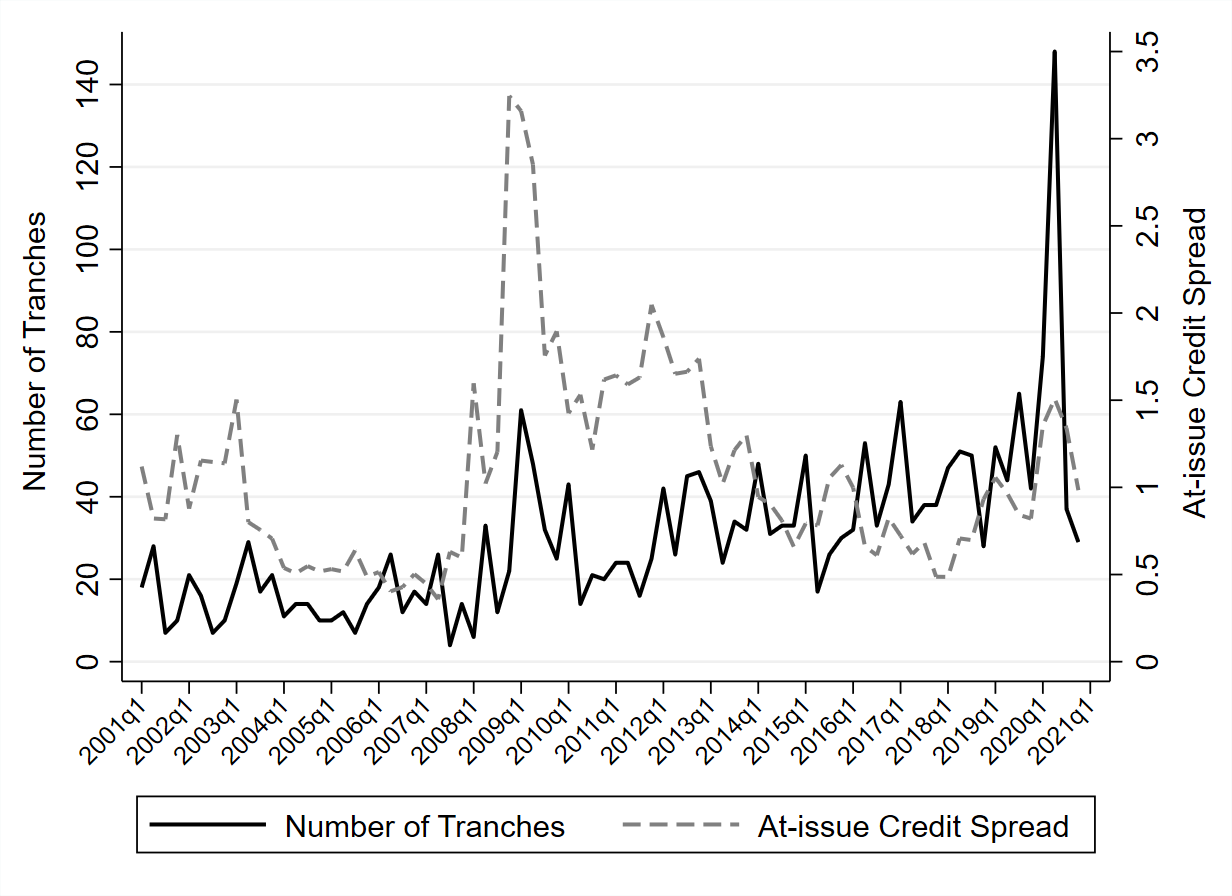 Appendix ABookrunner rankings.The table ranks investment banks according to their activity as bookrunners for our sample of 2.409 euro-denominated public bond tranches issued by 356 Western European firms during 2001-2020.Appendix BPanel A: Univariate comparison of tranche and issuer characteristics for pre- and post-Covid-19 pandemic subsamplesThe table reports summary statistics for the pre-covid19 pandemic period (January 2019 – January 2020) and post-Covid-19 pandemic period (February 2020 – December 2020) subsamples for 582 euro-denominated public bond issues made by Western European firms. Mean differences are also reported. ***, **, and * denote significance of the mean difference at the 1%, 5%, and 10% levels respectively.Appendix B (cont’d)Panel B: Impact of bookrunner geography on at-issue credit spread surrounding Covid-19 pandemicThe table reports second stage regression for instrumental variable two-stage least squares (IV-2SLS) regressions predicting the at-issue credit spread of 582 euro-denominated public bond tranches issued by Western European firms during Covid-19 pandemic. Unreported first stage selection models examine the determinants of bookrunner syndicate structure. Second stage outcome regressions examine the determinants of at-issue credit spreads against predicted bookrunner characteristics from the first stage selection model. Covid19 is a dummy variable that takes value of 1 for pre-Covid-19 periods between January 2019 – January 2020 and 0 for post-Covid-19 periods between February 2020 – December 2020. All variables are defined in Table 1. Standard errors clustered at the firm level are reported in parenthesis. ***, **, and * denote significance at the 1%, 5%, and 10% levels respectively.Variable NameCalculationSourcePanel A: Bookrunner syndicate structure variablesPanel A: Bookrunner syndicate structure variablesPanel A: Bookrunner syndicate structure variablesNumber of BRsA count of the total number of bookrunners on a tranche.Dealogic, Bond prospectus% of Non-domestic BRsThe percentage of bookrunners headquartered in a different country to the issuer.Dealogic, Bond prospectusMajority non-domestic BRsAn indicator variable equal to one if more than 50% of syndicate members are headquartered in a different country to the issuer, and zero otherwise.Dealogic, Bond prospectus% of Non-domestic Active BRsThe percentage of active bookrunners headquartered in a different country to the issuer.Dealogic, Bond prospectus, Financial press% of Non-domestic Active Top 10 BRsThe percentage of active bookrunners headquartered in a different country to the issuer and who are ranked as a Top 10 bank by deal value during the sample period.Dealogic, Bond prospectus, Financial press% of BRs prior lenderThe percentage of the bookrunners who have acted as a mandated lead arranger for a loan made to the issuing firm in the three years prior to the current bond issue.Dealogic, Bond prospectusTotal BR domestic lendingTotal lending by each bookrunner in the sponsoring syndicate to firms in the issuing firm’s headquarter country.Dealogic, Bond prospectusAverage BR domestic lendingTotal lending by each bookrunner in the sponsoring syndicate to firms in the issuing firm’s headquarter country divided by total number of bookrunners.Dealogic, Bond prospectusAverage balance sheet lending to issuer countryTotal lending by each bookrunner in the sponsoring syndicate to firms in the issuing firm’s headquarter country divided by total lending by the bookrunner averaged across member of the sponsoring syndicate.Dealogic, Bond prospectusBR domestic lending * Bank relative sizeTotal BR domestic lending x (Total lending by each bank divided by the value of all loans made by all banks during the sample period).Dealogic, Bond prospectusTotal BR domestic lending market shareTotal bank lending for all members of the bookrunner syndicate in the issuing firm’s home country divided by total bank lending in the firm’s home country.Dealogic, Bond prospectus% of Top 10 lenders in BR syndicateThe proportion of the sponsoring bookrunner syndicate in the Top 10 bank lenders in the issuing firm’s home country.Dealogic, Bond prospectus% of Top 5 lenders in BR syndicateThe proportion of the sponsoring bookrunner syndicate in the Top 5 bank lenders in the issuing firm’s home country.Dealogic, Bond prospectusPanel B: Bond pricing and outcomes variables Panel B: Bond pricing and outcomes variables Panel B: Bond pricing and outcomes variables Credit spreadAt-issue yield to maturity minus the benchmark euro mid-swap rate for the equivalent tenor.Dealogic, Bond prospectusYieldAt-issue yield to maturity.Dealogic, Bond prospectus%DomesticAllocation percentage to geographic region encompassing issuer’s country of incorporation.IGM Deal NavigatorOversubscriptionOrderbook size divided by tranche sizeIFR, GlobalCapitalPanel C: Instrumental and control variablesPanel C: Instrumental and control variablesPanel C: Instrumental and control variablesLn (No. of bonds)The natural logarithm of the number of euro-denominated bond (high yield and investment grade) tranches issued by firms incorporated in each country in each month during the sample period.DealogicLn (Firm size)The natural logarithm of the issuer’s book value of total assets in € billions.WorldscopeProfitabilityEarnings before interest, taxes, depreciation and amortization (EBITDA) divided by book value of total assets.WorldscopeIntangible assetsOne minus the ratio of net property, plant, and equipment divided by the book value of total assets.WorldscopeLeverageBook value of total debt divided by total assets.WorldscopeGrowth opportunitiesBook value of total assets plus market value of equity minus book value of equity, divided by the book value of total assets.WorldscopeGovernment ownedAn indicator variable equal to one if 50% or more of the firm’s shares are owned by the national government, and zero otherwise.Company reportsCredit ratingThe numeric value for the S&P rating assigned to the bond tranche on the issue date, ascending from 1 for AAA to 10 for BBB- and 11 for unrated tranches. In regression models we add a series of dummy variables for each rating.S&PLn (Maturity)The natural logarithm of the tenor of the tranche in years.DealogicLn (Tranche size)The natural logarithm of the amount issued in € millions.DealogicMulti-trancheAn indicator variable equal to one if the issuer sells two or more euro-denominated tranches on the same day, and zero otherwise.DealogicAA-BBB spreadThe average credit spread for all BBB bonds minus the average credit spread for AA rated bonds in the calendar quarter of the current bond issue.DealogicPre-CrisisAn indicator variable equal to one if the bond issue takes place before November 2006 and zero otherwise.DealogicCrisisAn indicator variable equal to one if the bond issue takes place between December 2006 to October 2009 and zero otherwise.DealogicEurozone CrisisAn indicator variable equal to one if the bond issue takes place between November 2009 to September 2012 and zero otherwise.DealogicPost-CrisisAn indicator variable equal to one if the bond issue takes place after October 2012 and zero otherwise.DealogicObservationsMeanMedianSt. DevPanel A: Bookrunner syndicate structure and credit spreadPanel A: Bookrunner syndicate structure and credit spreadPanel A: Bookrunner syndicate structure and credit spreadPanel A: Bookrunner syndicate structure and credit spreadPanel A: Bookrunner syndicate structure and credit spreadCredit spread24091.1510.8500.960Number of BRs24095.6655.0003.403% of Non-domestic BRs24090.6980.7140.219Majority non-domestic BRs24090.8211.0000.384% of Non-domestic Active BRs24090.6980.7140.230% of Non-domestic Active Top 10 BRs24090.3860.3330.240% of BRs prior lender24090.5800.7500.401Panel B: Tranche and firm characteristicsPanel B: Tranche and firm characteristicsPanel B: Tranche and firm characteristicsPanel B: Tranche and firm characteristicsPanel B: Tranche and firm characteristicsNo. of bonds240917.32912.00026.121Firm size (€bn)240973.12837.391124.219Profitability24090.1130.1060.055Intangible assets24090.6960.7140.206Leverage24090.3260.3200.147Growth opportunities24091.8201.6570.778Government owned24090.0430.0000.203Credit rating24097.7288.0002.054Maturity24097.7837.0003.954Tranche size (€m)2409779.885750.000413.054Multi-tranche24090.4420.0000.497AA-BBB spread24091.2631.0910.728 No. of observations Credit spread% of Non-domestic BRsNo. of bond issues% of BRs prior lenderCredit ratingMaturityTranche Size, €mFirm Size, €bnAustria             34      1.206      0.867      5.559      0.545      9.382      8.255   567.353     20.975  [1.015]  [0.833]  [4.000]  [0.750]  [11.000]  [7.003]  [500.000]  [18.248] Belgium             59      1.232      0.910      5.373      0.617      7.881      9.357   804.915     54.471  [0.920]  [1.000]  [5.000]  [0.750]  [7.000]  [8.970]  [600.000]  [17.184] France           740      1.143      0.593     19.031      0.555      7.772      7.934   736.061     62.456  [0.850]  [0.600]  [18.000]  [0.667]  [8.000]  [7.000]  [650.000]  [39.005] Germany           615      1.052      0.702     30.293      0.598      7.576      7.156   852.281   119.566  [0.720]  [0.750]  [17.000]  [0.750]  [8.000]  [6.500]  [750.000]  [66.167] Greece             11      1.140      0.918      2.000      0.703      7.091      5.689   720.455       7.940  [0.780]  [1.000]  [2.000]  [0.750]  [7.000]  [5.078]  [600.000]  [7.210] Ireland             17      1.608      1.000      2.235      0.714      8.059      7.981   676.471     20.460  [1.250]  [1.000]  [2.000]  [0.818]  [8.000]  [7.000]  [750.000]  [20.971] Italy           209      1.540      0.679     11.335      0.512      8.483      8.608   785.802     50.990  [1.220]  [0.667]  [10.000]  [0.500]  [9.000]  [8.000]  [700.000]  [28.471] Luxembourg             16      2.284      1.000      1.375      0.381      9.563      6.666   653.125     21.903  [1.965]  [1.000]  [1.000]  [0.000]  [9.000]  [6.999]  [625.000]  [7.442] Netherlands           107      1.062      0.818      6.224      0.684      7.280      8.477   807.009     78.956  [0.800]  [0.800]  [6.000]  [1.000]  [8.000]  [8.006]  [750.000]  [22.180] Portugal             22      1.529      0.840      2.955      0.554      7.864      6.956   622.727     17.795  [1.165]  [0.833]  [3.000]  [0.550]  [7.000]  [5.790]  [500.000]  [14.087] Spain           162      1.439      0.779     10.321      0.690      8.574      7.602   792.994     53.763  [1.100]  [0.767]  [8.000]  [0.800]  [9.000]  [7.296]  [750.000]  [45.851] Switzerland             90      0.797      0.850      7.211      0.623      5.922      8.204   779.167     53.894  [0.600]  [0.887]  [4.000]  [0.833]  [6.000]  [7.000]  [600.000]  [49.321] United Kingdom           327      0.968      0.715      9.245      0.544      7.361      7.675   765.679     57.022  [0.780]  [0.750]  [8.000]  [0.667]  [7.000]  [7.000]  [750.000]  [34.991] Total        2,409      1.151      0.698     17.329      0.580      7.728      7.783   779.885     73.128  [0.850]  [0.714]  [12.000]  [0.750]  [8.000]  [7.000]  [750.000]  [37.391] Model 1Model 2% of Non-domestic BRsCredit spreadLn (No. of bonds)-0.067***Ln (No. of bonds)(0.007)% of Non-domestic BRs1.268***% of Non-domestic BRs(0.406)% of BRs prior lender-0.014-0.002% of BRs prior lender(0.013)(0.046)Firm size0.037***-0.108***Firm size(0.006)(0.025)Profitability0.173-1.604***Profitability(0.114)(0.456)Intangible assets-0.015-0.091Intangible assets(0.028)(0.090)Leverage0.0150.293*Leverage(0.041)(0.156)Growth opportunities0.002-0.097**Growth opportunities(0.011)(0.039)Government owned-0.140***0.281**Government owned(0.027)(0.130)Maturity-0.0110.138***Maturity(0.009)(0.035)Tranche size0.0170.116***Tranche size(0.014)(0.044)Multi-tranche0.049***-0.006Multi-tranche(0.011)(0.043)AA-BBB spread0.019*0.288***AA-BBB spread(0.010)(0.047)AAA-0.353**-1.405***AAA(0.144)(0.277)AA+0.096-1.905***AA+(0.065)(0.358)AA0.070**-1.054***AA(0.033)(0.150)AA-0.027-1.074***AA-(0.033)(0.133)A+0.041-0.977***A+(0.026)(0.100)A0.076***-0.961***A(0.024)(0.102)A-0.041**-0.712***A-(0.021)(0.086)BBB+0.054***-0.530***BBB+(0.020)(0.082)BBB0.040**-0.282***BBB(0.018)(0.079)BBB-0.0120.016BBB-(0.022)(0.087)Constant0.237-0.210(0.278)(0.898)Year, Sector and Country dummiesYesyesNumber of Observations2,4092,409R20.2560.454F-statistic12.43***Wald χ21,434***Model 1Model 2Model 3Model 4% of Non-domestic Active BRs1.222***% of Non-domestic Active BRs(0.394)% of Non-domestic Active Top 10 BRs1.597***% of Non-domestic Active Top 10 BRs(0.540)% of Active non-domestic Major economy BRs1.447***% of Active non-domestic Major economy BRs(0.477)% of Non-domestic Active Top 10 BRs if no domestic Top 10 Active BR23.485% of Non-domestic Active Top 10 BRs if no domestic Top 10 Active BR(54.566)% of BRs prior lender-0.002-0.029-0.018-1.267% of BRs prior lender(0.047)(0.050)(0.047)(2.931)Firm size-0.104***-0.078***-0.097***0.035Firm size(0.024)(0.023)(0.024)(0.275)Profitability-1.568***-1.599***-1.616***0.186Profitability(0.452)(0.474)(0.465)(4.903)Intangible assets-0.124-0.011-0.1201.255Intangible assets(0.089)(0.100)(0.087)(3.240)Leverage0.291*0.374**0.294*-0.001Leverage(0.161)(0.168)(0.161)(1.362)Growth opportunities-0.099**-0.046-0.068*0.291Growth opportunities(0.039)(0.043)(0.039)(0.949)Government owned0.278**0.0920.083-1.479Government owned(0.128)(0.116)(0.112)(4.154)Maturity0.143***0.121***0.130***0.099Maturity(0.035)(0.038)(0.037)(0.305)Tranche size0.115**0.088*0.106**-1.055Tranche size(0.045)(0.050)(0.046)(2.653)Multi-tranche-0.0030.0500.0530.505Multi-tranche(0.042)(0.043)(0.043)(1.001)AA-BBB spread0.287***0.270***0.297***-0.675AA-BBB spread(0.046)(0.049)(0.048)(2.343)Constant-0.1430.1410.1736.389Constant(0.898)(0.974)(0.934)(14.964)Credit rating, Year, Sector and Country dummiesyesyesyesYesNumber of Observations2,4092,4092,4091,902R20.4550.3990.430n m fWald χ21,452***1,612***1,555***22.78Model 1Model 2%DomesticOversubscription% of Non-domestic BRs-12.619***0.315% of Non-domestic BRs(3.259)(0.263)% of BRs prior lender1.9350.436***% of BRs prior lender(1.593)(0.157)Firm size-1.039-0.414***Firm size(0.897)(0.077)Profitability14.589-1.394Profitability(25.975)(1.508)Intangible assets4.560-0.122Intangible assets(4.547)(0.350)Leverage-11.345*-1.101*Leverage(6.411)(0.593)Growth opportunities-3.582**0.393**Growth opportunities(1.570)(0.185)Government owned8.415*-0.264Government owned(4.475)(0.306)Maturity-2.960**-0.002Maturity(1.470)(0.132)Tranche size-2.362-0.535***Tranche size(1.717)(0.184)Multi-tranche-0.7060.318**Multi-tranche(1.685)(0.141)AA-BBB spread3.955***-0.248**AA-BBB spread(1.411)(0.113)Constant97.869***18.174***Constant(33.805)(3.710)Credit rating, Year, Sector and Country dummiesyesyesNumber of Observations6451,577R20.3780.289Model 1Pre-Financial CrisisModel 1Pre-Financial CrisisModel 2Financial CrisisModel 2Financial CrisisModel 3Eurozone CrisisModel 3Eurozone CrisisModel 4Post-Financial & Eurozne crisisModel 4Post-Financial & Eurozne crisisMeanDifferenceMeanDifferenceMeanDifferenceMeanDifferenceMeanDifferenceObs.MeanObs.MeanObs.MeanObs.Mean(2) - (1)(3) - (1)(3) - (4)(2) - (4)(4) - (1)Credit Spread4440.7053211.9403701.63217701.0301.235***0.927***0.602***0.910***0.325***Number of BRs4743.1793213.9133715.08920026.3270.733***1.910***-1.238***-2.414***3.147***% of Non-Domestic BRs4740.6693210.6553710.64720020.724-0.014-0.022-0.077***-0.069***0.055***% of Non-domestic Active BRs4740.6703210.6543710.64420020.726-0.0160.026-0.082***-0.072***0.056***% of Non-domestic Active Top 10 BRs4740.4013210.5063710.42520020.3620.104***0.0240.063***0.143***-0.039***Majority Non-Domestic BRs4740.8483210.7883710.79020020.798-0.060**-0.058**-0.008-0.010-0.050***% of BRs prior lender4740.3963210.4853700.54720020.6240.089***0.152***-0.077***-0.139***0.228***No. of Bonds47124.25332121.40237014.900200213.955-2.851-9.353***0.9457.447**-10.298***Credit Rating4746.8253216.8823717.94620028.0860.0571.121***-0.140-1.204***1.261***Maturity4747.6063216.6533717.54519968.353-0.953***-0.061-0.809**-1.700***0.747***Tranche Size474838.470321960.312371686.6232002694.387121.841***-151.848***-7.764265.925***-144.084***Multi-tranche4740.3383210.3333710.22420020.505-0.004-0.114***-0.282***-0.172***0.168***Model 1Model 2Model 3Model 4Model 5Model 6Model 7Model 8Full SampleFull SampleFull SampleFull SamplePre-Financial CrisisFinancial CrisisEurozone CrisisPost-Financial & Eurozone Crisis% of Non-Domestic BRs1.618***1.704***1.733***1.747***-0.2625.151**1.256*-0.355(0.567)(0.591)(0.597)(0.596)(0.390)(2.002)(0.649)(2.573)Pre-Financial Crisis-0.663***(0.069)Financial Crisis0.621***(0.119)Eurozone Crisis0.221**(0.098)Post-Financial & Eurozone Crisis-0.543***(0.160)% of BRs prior lender-0.0460.013-0.0150.0120.0410.071-0.1890.022(0.062)(0.062)(0.063)(0.063)(0.062)(0.295)(0.141)(0.046)Firm size-0.147***-0.129***-0.130***-0.119***-0.0280.009-0.174**-0.107(0.032)(0.037)(0.037)(0.038)(0.027)(0.155)(0.072)(0.152)Profitability-1.910***-1.992***-1.554**-1.602**-1.215***-0.458-0.390-2.355***(0.622)(0.663)(0.661)(0.664)(0.444)(3.571)(1.316)(0.600)Intangible assets0.0630.0940.1050.1060.0660.4960.219-0.054(0.124)(0.135)(0.133)(0.137)(0.113)(0.958)(0.322)(0.147)Leverage0.401*0.409*0.359*0.363*0.397**0.4080.8340.143(0.210)(0.215)(0.213)(0.215)(0.170)(0.952)(0.538)(0.171)Growth opportunities-0.137**-0.147***-0.137**-0.136**-0.074-0.250-0.461**-0.085(0.056)(0.056)(0.057)(0.056)(0.057)(0.446)(0.187)(0.074)Government owned0.2930.350*0.394**0.400**0.0410.970*-0.3660.319(0.179)(0.185)(0.183)(0.182)(0.098)(0.495)(0.344)(0.379)Maturity0.117***0.130***0.097**0.105**0.282***0.200-0.0560.281***(0.045)(0.046)(0.049)(0.050)(0.038)(0.174)(0.105)(0.049)Tranche size0.055***0.026***0.031***-0.0000.050-0.0170.273*0.127**(0.006)(0.006)(0.006)(0.012)(0.046)(0.257)(0.143)(0.061)Multi-tranche-0.032-0.059-0.051-0.0570.029-0.120-0.1130.071(0.052)(0.053)(0.052)(0.053)(0.053)(0.231)(0.128)(0.087)AA-BBB spread0.433***0.443***0.545***0.561***0.158**0.423***0.169**0.301***(0.041)(0.041)(0.041)(0.043)(0.072)(0.114)(0.068)(0.083)Constant0.0840.160-0.0200.660*-0.7940.139-3.2951.140(0.366)(0.381)(0.381)(0.401)(0.822)(5.290)(2.843)(0.788)Year dummiesNoNoNoNoYesYesYesYesCredit rating, Sector and Country dummiesYesYesYesYesYesYesYesYesNumber of Observations2,1472,1472,1472,1473682863111,182R20.3500.3270.2960.2950.6630.1010.4810.535Wald χ21002***869.9***920.6***860.9***1384***275.5***1095***1327***Model 1Model 2Model 3% of Non-domestic BRs1.440***1.529***1.845***% of Non-domestic BRs(0.444)(0.450)(0.516)% of BRs prior lender0.0350.030-0.031% of BRs prior lender(0.057)(0.052)(0.051)Firm size-0.120***-0.121***-0.140***Firm size(0.028)(0.026)(0.031)Profitability-1.638***-1.728***-1.622***Profitability(0.537)(0.511)(0.523)Intangible assets-0.166-0.050-0.151Intangible assets(0.105)(0.099)(0.098)Leverage0.312*0.2370.203Leverage(0.176)(0.164)(0.163)Growth opportunities-0.120***-0.087**-0.126***Growth opportunities(0.044)(0.044)(0.044)Government owned0.369**0.267*0.406***Government owned(0.146)(0.137)(0.152)Maturity0.125***0.148***0.151***Maturity(0.042)(0.039)(0.039)Tranche size0.090*0.143***0.144***Tranche size(0.053)(0.047)(0.050)Multi-tranche-0.040-0.031-0.009Multi-tranche(0.049)(0.049)(0.048)AA-BBB spread0.281***0.320***0.280***AA-BBB spread(0.052)(0.054)(0.053)Constant0.384-1.083-0.897Constant(1.045)(0.957)(1.038)Credit rating, Year, Sector and Country dummiesyesYesyesNumber of Observations1,9852,0152,136R20.4220.4360.371Wald χ21,169***1,110***1,150***Model 1Model 2Model 3Model 4Total BR domestic lending-0.224***Total BR domestic lending(0.071)Average BR domestic lending-0.228***Average BR domestic lending(0.071)Average balance sheet lending to issuer country-0.545***Average balance sheet lending to issuer country(0.176)BR domestic lending * Bank relative size-0.357***BR domestic lending * Bank relative size(0.116)% of BRs prior lender0.022-0.0120.0420.074% of BRs prior lender(0.046)(0.043)(0.052)(0.055)Firm size-0.066***-0.062***-0.085***-0.086***Firm size(0.022)(0.021)(0.023)(0.024)Profitability-1.491***-1.478***-1.780***-1.747***Profitability(0.443)(0.431)(0.479)(0.487)Intangible assets-0.056-0.064-0.088-0.117Intangible assets(0.085)(0.085)(0.089)(0.089)Leverage0.259*0.261*0.0870.189Leverage(0.150)(0.153)(0.174)(0.153)Growth opportunities-0.062-0.079**-0.028-0.023Growth opportunities(0.040)(0.038)(0.052)(0.052)Government owned0.1320.1620.0310.085Government owned(0.110)(0.112)(0.122)(0.113)Maturity0.141***0.131***0.121***0.166***(0.033)(0.033)(0.037)(0.037)Tranche size0.183***0.130***0.111**0.193***(0.044)(0.041)(0.047)(0.049)Multi-tranche0.078*0.0210.106**0.139**(0.043)(0.039)(0.050)(0.055)AA-BBB spread0.317***0.314***0.305***0.316***(0.045)(0.045)(0.046)(0.046)Constant1.4872.389**0.8752.165*(0.982)(1.129)(0.990)(1.194)Credit rating, Year, Sector and Country dummiesyesyesyesyesNumber of Observations2,4092,4092,4092,409R20.4960.5080.4370.445Wald χ21,489***1,552***1,420***1,354***Model 1Model 2Model 3Model 4Model 5First stage instrumental variableLn (No. of bonds), t-1Ln (No. of bonds), t-2Ln (No. of bonds), t-3No. of loansNo. of debt issues% of Non-domestic BRs1.893***2.101***1.808***1.808***1.599***% of Non-domestic BRs(0.452)(0.602)(0.612)(0.561)(0.482)Constant-0.257-0.272-0.2500.369-0.217Constant(0.980)(1.013)(0.969)(0.955)(0.938)Firm and Trance controlsyesyesyesyesyesCredit rating, Year, Sector and Country dummiesyesyesyesyesyesNumber of Observations2,4092,4092,4092,0782,413R20.3690.3330.3820.3780.500Wald χ21,236***1,162***1,262***5,678***1,572***RankBookrunnerEUR bn%cumulative %Number of tranches1BNP Paribas154.238.53%8.53%10532Deutsche Bank137.057.58%16.12%7403SG Corporate & Investment Banking123.296.82%22.94%8884HSBC104.335.77%28.71%7345Credit Agricole CIB94.235.21%33.93%6866NatWest Markets94.035.20%39.13%5667JPMorgan93.485.17%44.31%5608Barclays93.315.16%49.47%6189Citi90.705.02%54.49%61510UniCredit80.694.47%58.95%60711Commerzbank Group72.524.01%62.97%50912Santander63.653.52%66.49%51113BofA Securities63.353.51%70.00%47014Natixis49.712.75%72.75%42715ING49.162.72%75.47%41916MUFG39.922.21%77.68%38117BBVA36.512.02%79.70%31118Morgan Stanley35.381.96%81.65%23819Credit Suisse33.551.86%83.51%21020Goldman Sachs33.241.84%85.35%26121Intesa Sanpaolo SpA31.971.77%87.12%27822Mizuho25.711.42%88.54%26323UBS17.630.98%89.52%12324BayernLB16.860.93%90.45%10925Sumitomo Mitsui Financial Group16.620.92%91.37%175Pre-Covid-19(1)Pre-Covid-19(1)Post-Covid-19(2)Post-Covid-19(2)Mean DifferenceObs.MeanObs.Mean(2)-(1)Credit Spread2541.0243281.4150.391***Number of BRs2547.2993287.208-0.091% of Non-Domestic BRs2540.7463280.716-0.030*% of Non-domestic Active BRs2540.7533280.715-0.038**% of Non-domestic Active Top 10 BRs2540.3283280.3380.009Majority Non-Domestic BRs2540.8453280.778-0.067**% of BRs prior lender2540.6233280.6410.017No. of Bonds25415.41232815.9770.565Credit Rating2548.2713288.063-0.208Maturity2549.3263288.237-1.089**Tranche size (€m)254676.948328817.407140.459*Multi-tranche2540.6373280.587-0.050Model 1Model 2Model 3Covid19 pandemic periodPre-covid19Post-covid19% of Non-Domestic BRs-32.5468.971-34.223(155.507)(15.760)(288.989)Covid190.522(0.714)% of BRs prior lender-0.2930.191-0.950(1.831)(0.487)(7.649)Firm Size0.817-0.6261.112(4.111)(0.843)(9.088)Profitability7.7990.16018.521(37.928)(5.983)(151.874)Intangible Assets1.675-0.6081.789(8.554)(1.896)(17.433)Leverage-3.307-1.265-6.406(13.349)(2.883)(43.728)Growth Opportunities-0.804-0.443-1.315(2.869)(0.507)(9.348)Government Owned-3.2610.823-4.565(18.166)(0.818)(44.405)Maturity0.3250.5700.665(0.982)(0.509)(5.372)Tranche Size1.4580.1331.157(6.002)(0.326)(8.274)Multi-tranche2.234-0.9040.914(9.662)(1.694)(5.248)AA-BBB Spread-0.5570.593-0.702(3.341)(0.740)(6.521)Constant11.520-3.08416.536(54.182)(7.044)(129.774)Credit rating, Sector and Country dummiesYesYesYesNumber of Observations491203288R2nananaWald χ2223.40***195.10***157.10***